						Předkládá:	Mgr. Jiří Pospíšil,								1. náměstek primátora						Zpracoval(i):	Mgr. Alexandra Klímková,				vedoucí Odboru správy a údržby 				majetku města								Bc. Vladimír Hofman,			vedoucí oddělení nakládání 								s majetkem města Odboru SÚMMZasedání Zastupitelstva města Prostějovakonané dne 28. 04. 2020Schválení bezúplatného nabytí části pozemku p.č. 5738/13 v k.ú. ProstějovNávrh usnesení:Zastupitelstvo města Prostějovas c h v a l u j ebezúplatné nabytí části pozemku p.č. 5738/13 – ostatní plocha v k.ú. Prostějov o výměře 10 m2 (dle geometrického plánu č. 6405-409/2018 ze dne 22.11.2018 nově díl „a“) z vlastnictví Olomouckého kraje, se sídlem Olomouc, Hodolany, Jeremenkova 1191/40a, PSČ: 779 00, IČ: 606 09 460, z hospodaření se svěřeným majetkem kraje pro Střední školu designu a módy, Prostějov, příspěvkovou organizaci, se sídlem Prostějov, Vápenice 2986/1, PSČ: 796 01, IČ: 479 22 061, do vlastnictví Statutárního města Prostějova s tím, že nabyvatel uhradí veškeré náklady spojené s převodem vlastnického práva a správní poplatek spojený s podáním návrhu na povolení vkladu vlastnického práva do katastru nemovitostí.Důvodová zpráva:Zastupitelstvo města Prostějova dne 11.06.2018 usnesením č. 18095 schválilo bezúplatné nabytí části pozemku p.č. 5738/13 – ostatní plocha v k.ú. Prostějov o výměře cca 38 m2 (přesná výměra bude známa po vyhotovení geometrického plánu), z vlastnictví Olomouckého kraje, se sídlem Olomouc, Hodolany, Jeremenkova 1191/40a, PSČ: 779 00, IČ: 606 09 460, z hospodaření se svěřeným majetkem kraje pro Střední školu designu a módy, Prostějov, příspěvkovou organizaci, se sídlem Prostějov, Vápenice 2986/1, PSČ: 796 01, IČ: 479 22 061, do vlastnictví Statutárního města Prostějova za následujících podmínek:darovací smlouva bude uzavřena nejpozději do jednoho roku ode dne vydání kolaudačního souhlasu, kterým bude umožněno užívání stavby „Středisko mládeže kopané – přestavba části garáže na šatnu se zázemím“; do uzavření darovací smlouvy budou vzájemné vztahy mezi Olomouckým krajem a Statutárním městem Prostějovem ošetřeny smlouvou o budoucí darovací smlouvě,náklady na zpracování geometrického plánu a správní poplatek spojený s podáním návrhu na povolení vkladu vlastnického práva do katastru nemovitostí uhradí Statutární město Prostějov.V souladu s tímto usnesením byla dne 19.10.2018 uzavřena Smlouva o budoucí darovací smlouvě č. 2018/50/405.Po dokončení uvedené stavby byl zpracován geometrický plán č. 6405-409/2018 na oddělení předmětné části pozemku p.č. 5738/13 v k.ú. Prostějov, dle kterého činí výměra stavbou dotčené části pozemku 10 m2. Vzhledem k tomu, že oproti původní předpokládané výměře 38 m2 se jedná podstatně menší výměru pozemku, jenž má být bezúplatně nabyt Statutárním městem Prostějovem, je třeba schválit bezúplatné nabytí v upraveném rozsahu dle zpracovaného geometrického plánu. Záležitost je řešena pod SpZn. OSUMM 181/2018.Rada města Prostějova dne 31.03.2020 usnesením č. 0214 doporučila Zastupitelstvu města Prostějova schválit bezúplatné nabytí části pozemku p.č. 5738/13 – ostatní plocha v k.ú. Prostějov o výměře 10 m2 (dle geometrického plánu č. 6405-409/2018 ze dne 22.11.2018 nově díl „a“) z vlastnictví Olomouckého kraje, se sídlem Olomouc, Hodolany, Jeremenkova 1191/40a, PSČ: 779 00, IČ: 606 09 460, z hospodaření se svěřeným majetkem kraje pro Střední školu designu a módy, Prostějov, příspěvkovou organizaci, se sídlem Prostějov, Vápenice 2986/1, PSČ: 796 01, IČ: 479 22 061, do vlastnictví Statutárního města Prostějova s tím, že nabyvatel uhradí veškeré náklady spojené s převodem vlastnického práva a správní poplatek spojený s podáním návrhu na povolení vkladu vlastnického práva do katastru nemovitostí.1. Stanovisko předkladatele:S ohledem na uvedené skutečnosti Odbor správy a údržby majetku města doporučuje schválit bezúplatné nabytí části pozemku p.č. 5738/13 – ostatní plocha v k.ú. Prostějov o výměře 10 m2 (dle geometrického plánu č. 6405-409/2018 ze dne 22.11.2018 nově díl „a“) z vlastnictví Olomouckého kraje, se sídlem Olomouc, Hodolany, Jeremenkova 1191/40a, PSČ: 779 00, IČ: 606 09 460, z hospodaření se svěřeným majetkem kraje pro Střední školu designu a módy, Prostějov, příspěvkovou organizaci, se sídlem Prostějov, Vápenice 2986/1, PSČ: 796 01, IČ: 479 22 061, do vlastnictví Statutárního města Prostějova za podmínek dle návrhu usnesení. Přílohy:přehledová mapageometrický plán č. 6405-409/2018 s vyznačením předmětu převodu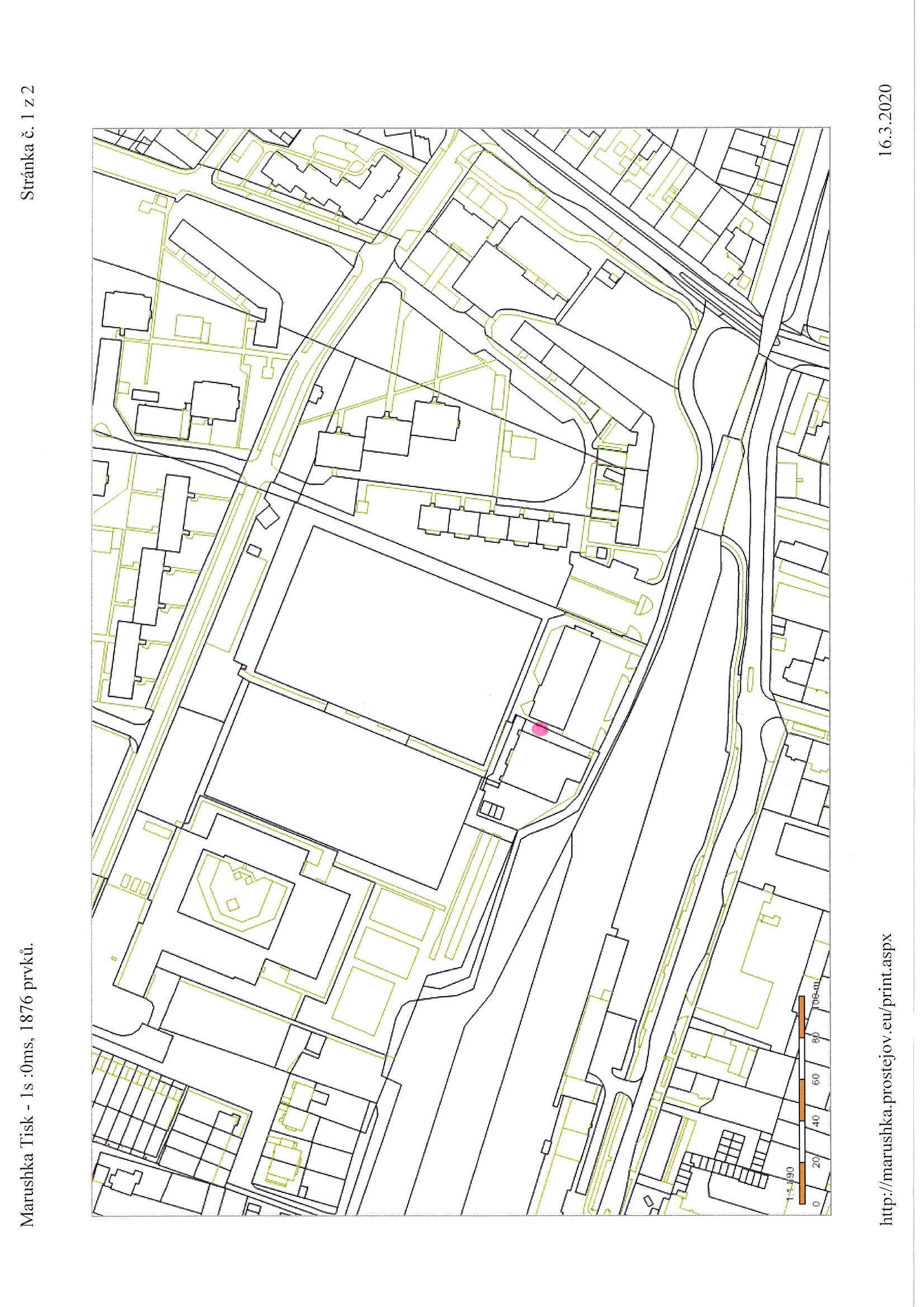 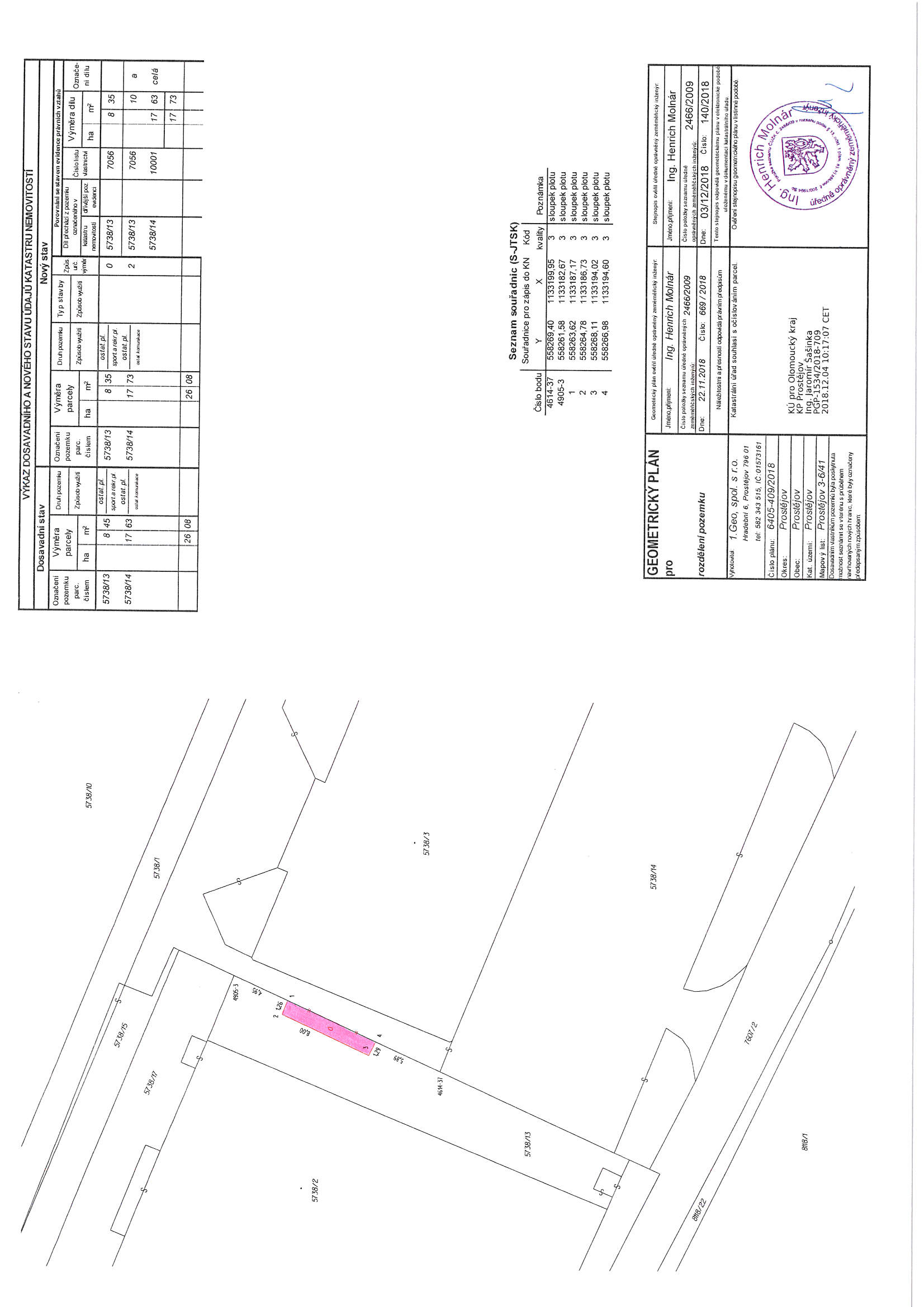 P o d p i s yP o d p i s yP o d p i s yP o d p i s yPředkladatelMgr. Jiří Pospíšil, 1. náměstek primátora14.04.2020Mgr. Pospíšil, v. r.Za správnostMgr. Alexandra Klímková, vedoucí Odboru správy a údržby majetku města14.04.2020Mgr. Klímková, v. r. ZpracovatelBc. Vladimír Hofman, vedoucí oddělení nakládání s majetkem města Odboru SÚMM14.04.2020Bc. Hofman, v. r.Důvodová zpráva obsahuje stanoviska dotčených odborů MMPv (subjektů)Důvodová zpráva obsahuje stanoviska dotčených odborů MMPv (subjektů)Důvodová zpráva obsahuje stanoviska dotčených odborů MMPv (subjektů)Důvodová zpráva obsahuje stanoviska dotčených odborů MMPv (subjektů)Odbor MMPv (subjekt)Odbor MMPv (subjekt)Stanovisko ze dneResumé1.OSÚMM14.04.2020doporučuje